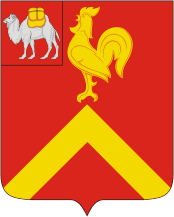 АДМИНИСТРАЦИЯ КРАСНОАРМЕЙСКОГО МУНИЦИПАЛЬНОГО РАЙОНА ЧЕЛЯБИНСКОЙ ОБЛАСТИПОСТАНОВЛЕНИЕот  29.03.2019 г. №.  234О Почётной грамоте и Благодарности главы Красноармейского муниципального районаДля поощрения граждан Российской Федерации, проживающих на территории Красноармейского муниципального района, коллективов организаций, расположенных на территории Красноармейского муниципального района, а также с целью упорядочения процедуры награждения Почётной грамотой и вынесения Благодарности главы Красноармейского муниципального района,ПОСТАНОВЛЯЮ:1. Утвердить положение о Почётной грамоте и Благодарности главы Красноармейского муниципального района (Приложение 1).2. Признать утратившим силу постановление администрации Красноармейского муниципального района от 29.11.2010 г. № 842.3. Управлению делами администрации района опубликовать настоящее постановление в средствах массовой информации района и разместить на официальном сайте администрации района.3. Организацию выполнения настоящего постановления возложить на первого заместителя главы района, руководителя аппарата администрации района Сергеева С.Ю.	Глава района 								Ю.А. СакулинПоложениео Почётной грамоте и Благодарности главы Красноармейского муниципального района1. Почётная грамота (далее - Почетная грамота) и Благодарность (далее - Благодарность) главы Красноармейского муниципального района являются формой поощрения за особый вклад в муниципальное строительство, заслуги в общественно - политической и социально - экономической сферах развития Красноармейского муниципального района, обеспечении законности, правопорядка, прав и свобод граждан или иные значимые заслуги.2. Почётной грамотой награждаются:а) работники предприятий, организаций и учреждений, расположенных на территории Красноармейского муниципального района (далее именуются - организации), за добросовестный труд, высокие профессиональные достижения, производственные показатели, имеющие стаж работы в отрасли не менее 15 лет и стаж работы в коллективе не менее 10 лет, в том числе в связи с профессиональными праздниками, установленными указами Президента Российской Федерации;б) работники организаций при условии их общественного признания за добросовестный труд, высокие профессиональные достижения, производственные показатели и наличия стажа работы в отрасли не менее 10 лет и в связи с юбилеями (50 лет, 55 лет и каждые последующие 5 лет), а также в связи с выходом на пенсию;в) граждане, жители Красноармейского района, за особые отличия и личный вклад в развитие района, широкое общественное признание могут быть награждены Почётной грамотой независимо от стажа трудовой деятельности;г) военнослужащие, сотрудники правоохранительных органов за заслуги в обеспечении правопорядка и безопасности на территории района, укреплении законности, охране здоровья и жизни, защите прав и свобод граждан.3. Благодарность выносится по решению главы Красноармейского муниципального района, гражданам, проживающим на территории Красноармейского района, за профессионализм и добросовестный труд, имеющим стаж работы в отрасли не менее 10 лет.4. Ходатайство о награждении Почётной грамотой и о вынесении Благодарности направляется на имя главы Красноармейского муниципального района в управление делами администрации района.5. Ходатайство о награждении направляется:а) главой сельского поселения;б) руководителем органа местного самоуправления района или сельского поселения;в) трудовым коллективом или руководителем организации по согласованию с заместителем главы района, курирующим соответствующую сферу деятельности.6. К ходатайству о награждении прилагаются следующие документы:- представление к награждению Почетной грамотой или объявлению Благодарности (приложение 1 к настоящему Положению);- характеристика на кандидата, представляемого к награждению Почетной грамотой или объявлению Благодарности (далее именуется - кандидат, представляемый к награждению), содержащая информацию о трудовой деятельности, достижениях, личных заслугах;- копия паспорта кандидата, представляемого к награждению;- копия свидетельства о постановке на учет в налоговом органе (ИНН) кандидата, представляемого к награждению;- копия страхового пенсионного свидетельства кандидата, представляемого к награждению;- письменное согласие кандидата на обработку его персональных данных по форме приложения 2 к настоящему Положению (заполняется кандидатом, представляемым к награждению).Сведения о кандидатах, представляемых к награждению, должны быть достоверны и заверены подписью руководителя и печатью организации.7. Ходатайство и Представление к награждению Почётной грамотой направляются в управление делами администрации района не позднее, чем за 20 дней до наступления срока награждения. Ходатайство и Представление к вынесению Благодарности направляются в управление делами администрации района не позднее, чем за 15 дней до срока вынесения.8. Ходатайство о награждении отклоняется в следующих случаях:1) нарушения срока подачи документов, указанного в пункте 7 настоящего Положения;2) непредставления ходатайства о награждении, непредставления или неполного представления документов, указанных в пункте 6 настоящего Положения;3) несоответствия представленных документов требованиям, установленным пункте 6 настоящего Положения;4) несоответствия кандидата, представляемого к награждению, требованиям, указанным в пунктах 1, 2 настоящего Положения;5) несоблюдения сроков представления к награждению Почетной грамотой или объявлению Благодарности, указанных в пунктах 12, 13 настоящего Положения.9. Решение о награждении Почётной грамотой, вынесении Благодарности принимается главой Красноармейского муниципального района и оформляется распоряжением администрации Красноармейского муниципального района.10. Гражданин, награжденный Почётной грамотой, по решению главы Красноармейского муниципального района, может одновременно премироваться за счет средств районного бюджета, предусмотренных на эти цели. Размер премии устанавливается главой Красноармейского муниципального района и составляет не менее трех тысяч рублей.11. Гражданин, поощрённый Благодарностью, по решению главы Красноармейского муниципального района, может одновременно премироваться за счет средств районного бюджета, предусмотренных на эти цели. В этом случае размер премии устанавливается главой Красноармейского муниципального района и составляет не менее двух тысяч рублей.12. Повторное представление к награждению Почетной грамотой, объявлению Благодарности возможно не ранее чем через 5 лет после награждения Почетной грамотой или объявления Благодарности при наличии новых заслуг.13. Подготовку, учёт и регистрацию награждения Почётной грамотой и Благодарностью осуществляет управление делами администрации района.14. Вручение Почётных грамот и Благодарностей производится в торжественной обстановке главой Красноармейского муниципального района либо по его поручению другим должностным лицом.15. Информация о награждении Почётной грамотой или Благодарностью граждан и коллективов предприятий, организаций и учреждений объявляется в соответствующих коллективах и может быть опубликована в средствах массовой информации района.Приложение 1к Положению о Почётной грамоте и Благодарностиглавы Красноармейского муниципального районаПредставлениек награждению почетной грамотойглавы красноармейского муниципального района   1. Фамилия ______________________________________________________имя, отчество ____________________________________________________2. Должность, место работы ________________________________________3. Число, месяц, год рождения ______________________________________4. Место рождения ________________________________________________5. Домашний адрес с индексом ______________________________________6. Серия и номер паспорта, _________________________________________когда и кем выдан _________________________________________________7. Общий стаж работы ______________________________________________Стаж работы в отрасли ______________________________________________Стаж работы в данном коллективе ____________________________________8. Образование, специальность _______________________________________9. Государственные награды _________________________________________10. Ученая степень _________________________________________________11. N страхового  свидетельства  государственного  пенсионногострахования _______________________________________________________12. ИНН ___________________________________________________________Приложение 2к Положению о Почётной грамоте и Благодарностиглавы Красноармейского муниципального районаПредставлениек вынесению благодарностиглавы красноармейского муниципального района1. Фамилия ______________________________________________________имя, отчество ____________________________________________________2. Должность, место работы ________________________________________3. Число, месяц, год рождения ______________________________________4. Место рождения ________________________________________________5. Домашний адрес с индексом ______________________________________6. Серия и номер паспорта, __________________________________________когда и кем выдан __________________________________________________7. Общий стаж работы ______________________________________________Стаж работы в отрасли ______________________________________________Стаж работы в данном коллективе _____________________________________8. Образование, специальность ________________________________________8. Государственные награды ___________________________________________10. Ученая степень ___________________________________________________11. N  страхового  свидетельства  государственного пенсионногострахования _________________________________________________________12. ИНН ____________________________________________________________Приложение 3к Положению о Почётной грамоте и Благодарностиглавы Красноармейского муниципального районаПисьменное согласие субъекта персональных данныхна обработку своих персональных данныхЯ, (фамилия) ______________________________________________________(имя) _____________________________________________________________(отчество) ___________________________________________________________Дата рождения (число) ____________ (месяц) _____________ (год) __________Паспорт серия ________________ номер _________________ когда _________ кем выдан____________________________________________________________________Место регистрации ___________________________________________________Индекс ________________________________ Область _____________________Район ______________________________________________________________Город ______________________________________________________________Населенный пункт ____________________________________________________Улица ______________________________________________________________Дом ________________ Корпус ____________________ Квартира ____________Гражданство ______________ Резидент _________________ Нерезидент ______Идентификационный номер налогоплательщика (ИНН) ____________________Страховое пенсионное свидетельство ___________________________________даю свое согласие на обработку администрацией Красноармейского муниципального района (ИНН 7432001484, КПП 743201001, 456660, Челябинская область, Красноармейский район, село Миасское, ул. Пионера 39) персональных данных, указанных в настоящем письменном согласии, в порядке и на условиях, определенных Федеральным законом от 27 июля 2006 года N 152-ФЗ "О  персональных данных".Целью обработки моих персональных данных, а также сведений, указанных в настоящем письменном согласии, является исполнение ст. 207 - 232, главы 23, части 2 Налогового кодекса Российской Федерации и Федерального закона от 1 апреля 1996 года N 27-ФЗ "Об индивидуальном (персонифицированном) учете в системе обязательного пенсионного страхования". Обработка персональных данных осуществляется смешанным способом в выделенной сети. Информация доступна лишь для строго определенных  сотрудников юридического лица, осуществляющего обработку.Письменное согласие действует на срок, указанный в соответствии с пунктом 155 Перечня типовых управленческих документов, образующихся в деятельности организации, с указанием сроков хранения, утвержденного Росархивом 6 октября 2000 г. Настоящее письменное согласие может быть отозвано путем предоставления в администрацию Красноармейского муниципального района заявления в простой письменной  форме в соответствии с требованиями законодательства Российской Федерации.Настоящим я подтверждаю достоверность и точность указанных в письменном согласии сведений.Настоящим я даю свое согласие на обработку персональных данных, указанных в письменном согласии.Дата заполнения ________________ Подпись заявителя ____________________